Hatay ve İskenderun’daki Sanayi Üretimi RaporuBir işletmenin sanayici olarak tanımlanabilmesi, sanayici olmanın olanaklarından ve avantajlarından yararlanabilmesi için Sanayi Sicil Belgesi’ne sahip olması gerekmektedir. T.C. Sanayi ve Teknoloji Bakanlığı Hatay İl Müdürlüğü’nden alınan bilgilere göre Hatay genelinde 2018 yılı itibariyle 2.102 adet Sanayi Sicil Belgesi’ne sahip firma bulunmaktadır. Hatay’da bulunan Sanayi Sicil Belgeli 2.102 adet işletmenin 351 tanesi yani %16,7’lik bölümü ise İskenderun’da faaliyet göstermektedir. Sanayi Sicil Belgesi’ne sahip Hatay’daki işletmelerin ilçelere göre dağılım tablosu aşağıdaki gibidir.Hatay’da demir çelik, filtre, gıda, tekstil, kimya gibi sektörlerde sanayi oldukça gelişmiştir. Bölgemizde yatırım yapılabilecek alanlar hakkında kısaca bilgi vermek gerekirse; demir çelik endüstrisine yönelik sac imalatı ve sacın işlenmesi ile elde edilebilecek her türlü makine, boru, otomotiv ve beyaz eşya üretim tesisleri, ilimizde üretilen endüstriyel tarım ürünleri ve gıda ürünlerinin işleneceği tesisler ayrıca Rüzgâr ve Güneş Enerjisi gibi Yenilenebilir Enerji üretim tesislerine yatırım yapmak mümkündür.Üretimdeki önemli belgelerden biri kapasite raporudur. Kapasite raporları üretim yapan kuruluşların üretim gücünü gösteren ve onay tarihinden itibaren 2 yıl geçerli olan bir belgedir. Kapasite raporları; firmaların iletişim bilgilerinin yanı sıra, yıllık üretim kapasitelerini, makine parkını, kullandıkları hammaddeleri, kapasite hesaplamaları ile sermaye ve istihdam bilgilerini içermektedir. Kapasite raporları ülkenin sınai üretim gücünü tespit etmek, ekonomik ve stratejik plan ve programlara ışık tutmak amacıyla düzenlenmektedir. Kapasite Raporları Yatırım Teşvik Belgesi, Dâhilde İşleme İzin Belgesi, Sanayi Sicil Belgesi müracaatlarında, muhtelif ithalat ve ihracat işlemlerinde, ihalelerde-kredi teminlerinde ve Sanayi veri tabanının hazırlanmasında kullanılan belgedir. İskenderun’un üretim ve sanayi yapısını analiz edebilmek amacıyla, oda üyelerimizin kapasite raporları incelenmiş olup genel itibariyle üretim yapısı aşağıdaki şekilde özetlenmiştir.      2019 yılının ilk yarısı itibariyle İskenderun Ticaret ve Sanayi Odası üyesi olan kapasite raporu düzenlenmiş 153 işletmenin kapasite raporları incelendiğinde aşağıdaki veriler elde edilmiştir.Ürün çeşidi		:123 farklı ürünPersonel istihdamı      :14.214 kişi                Tescilli sermaye 	:10.047.698.409 TLArazi Alanı		:12.847.606 metrekareOdamız tarafından düzenlenen kapasite raporlarına göre bölgemizde üretilen ürünler üretim miktarına göre aşağıda yer almaktadır.Odamız tarafından düzenlenen kapasite raporlarına göre bölgemizdeki üretim yapan üyelerimizin arazi alanları aşağıda yer almaktadır.Odamız tarafından düzenlenen kapasite raporlarına göre bölgemizde üretim yapan üyelerimizin istihdam ettiği personel sayısı aşağıda yer almaktadır.Odamız tarafından düzenlenen kapasite raporlarına göre bölgemizde üretim yapan üyelerimizin tescilli sermayesi aşağıda sunulmuştur.İlçe Adı20172018Altınözü4849Antakya852851Arsuz87101Belen8587Defne102110Dörtyol183179Erzin4444Hassa3032İskenderun359351Kırıkhan7276Kumlu1112Payas6468Reyhanlı4043Samandağ9089Yayladağı1110Toplam2.0782.102Ürün AdıÜretim MiktarıDemir16.934.780.000 kgFiltre 73.747.418 adetElektrik enerjisi9.805.860.160 kwatt/saatHazır beton2.977.135.000 kgÇelik kütük920.424.000 kgMuhtelif malzemelerden üretilen boru616.922.862 kgAsfalt 460.800.000 kgÇimento450.000.000 kgGübre 300.311.600 kgÜrün AdıArazi Alanı (m2)Demir8.074.211Filtre 232.554Elektrik enerjisi128.070Hazır beton39.498Çelik kütük161.562Muhtelif malzemelerden üretilen boru224.333Asfalt 15.000Çimento205.472Gübre 158.183Ürün Adıİstihdam edilen personel sayısı (adet)Demir5789Filtre2107Elektrik enerjisi354Hazır beton166Çelik kütük131Muhtelif malzemelerden üretilen boru779Asfalt85Çimento56Gübre161Ürün AdıTescilli Sermaye (TL)Demir73.420.000Filtre 3.027.600.000Elektrik enerjisi853.700.000Hazır beton151.748.000Çelik kütük65.000.000Muhtelif malzemelerden üretilen boru582.080.526Asfalt 15.000.000Çimento702.364.000Gübre 398.800.000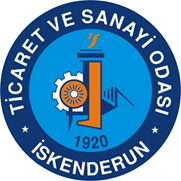 